СОВЕТ ДЕПУТАТОВ МУНИЦИПАЛЬНОГО ОБРАЗОВАНИЯ СПАССКИЙ СЕЛЬСОВЕТ САРАКТАШСКОГО РАЙОНА ОРЕНБУРГСКОЙ ОБЛАСТИ ПЕРВЫЙ  СОЗЫВРЕШЕНИЕТридцать пятого заседания Совета депутатов  муниципального  образования Спасский сельсовет Саракташского района Оренбургской области первого созыва  от 26 марта 2019 года                  с Спасское                                      № 139-р	Заслушав отчёт главы муниципального образования Спасский сельсовет Саракташского района о деятельности администрации сельсовета за 2018 год	Совет депутатов сельсоветаР Е Ш И Л :           1. Отчёт главы муниципального образования Спасский сельсовет о деятельности администрации сельсовета за 2018 год принять к сведению.            2. Признать работу главы сельсовета за 2018 год удовлетворительной.          3. Настоящее решение вступает в силу со дня подписания.Разослано:  постоянной комиссии, прокуратуру районаОб отчёте главы муниципального образования Спасский сельсовет о деятельности администрации сельсовета за 2018 годГлава муниципального  образования Спасский  сельсовет, председатель Совета депутатов							В.А.Спицин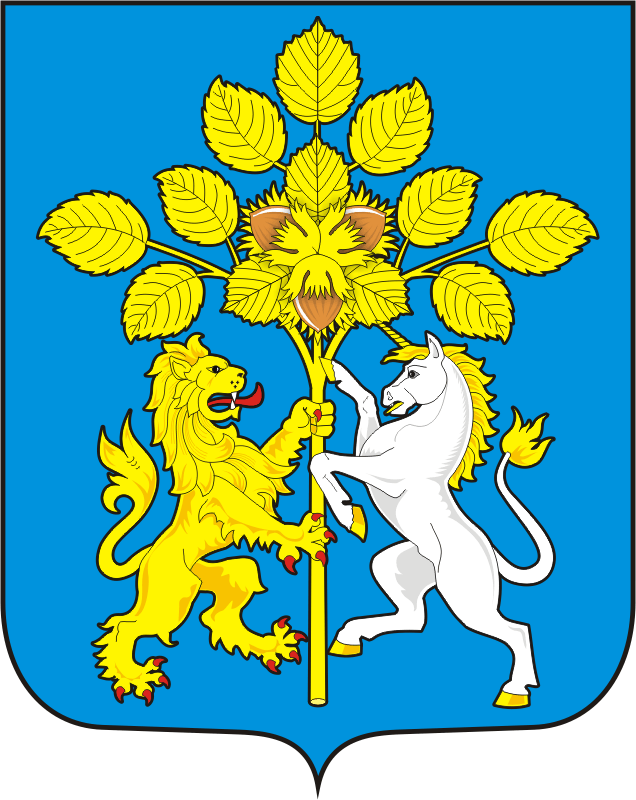 